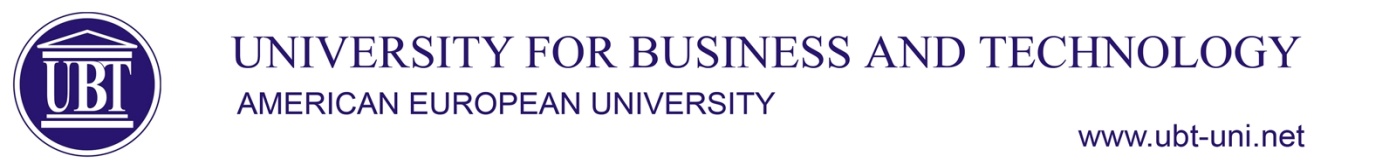 …………………………………………………………………………………………………………………………………………………………BSc Architecture and Spatial PlanningSyllabusSubjectGeomechanical Geomechanical Geomechanical Geomechanical SubjectTypeSemesterECTSCodeSubjectMANDATORY (0)V330-GEO-303Course Lecturer Associate Professor Dr..Hysen Ahmeti Associate Professor Dr..Hysen Ahmeti Associate Professor Dr..Hysen Ahmeti Associate Professor Dr..Hysen AhmetiCourse Assistant. Associate Professor  Dr..Hysen Ahmeti. Associate Professor  Dr..Hysen Ahmeti. Associate Professor  Dr..Hysen Ahmeti. Associate Professor  Dr..Hysen AhmetiCourse TutorAims and ObjectivesAims of the Module Aims / Goalsof the ModuleThe subject of geomechanics in architecture aims to understand and analyze the behavior of architectural structures in relation to the forces and stresses that affect them. This field of study involves the analysis of the interaction between natural forces, such as gravity, and the geometric and material characteristics of buildings. In architecture, knowledge of geomechanics is important to ensure that built structures are stable, safe and suitable. for their functional purposes. The use of knowledge in geomechanics allows architects to design stable structures that resist different loads and different environmental conditions. Geomechanics helps in the appropriate design of constructions in terms of materials used, their shape and construction techniques. Thus, the knowledge of geomechanics has an essential role in the safety and durability of architectural constructions.Aims of the Module Aims / Goalsof the ModuleThe subject of geomechanics in architecture aims to understand and analyze the behavior of architectural structures in relation to the forces and stresses that affect them. This field of study involves the analysis of the interaction between natural forces, such as gravity, and the geometric and material characteristics of buildings. In architecture, knowledge of geomechanics is important to ensure that built structures are stable, safe and suitable. for their functional purposes. The use of knowledge in geomechanics allows architects to design stable structures that resist different loads and different environmental conditions. Geomechanics helps in the appropriate design of constructions in terms of materials used, their shape and construction techniques. Thus, the knowledge of geomechanics has an essential role in the safety and durability of architectural constructions.Aims of the Module Aims / Goalsof the ModuleThe subject of geomechanics in architecture aims to understand and analyze the behavior of architectural structures in relation to the forces and stresses that affect them. This field of study involves the analysis of the interaction between natural forces, such as gravity, and the geometric and material characteristics of buildings. In architecture, knowledge of geomechanics is important to ensure that built structures are stable, safe and suitable. for their functional purposes. The use of knowledge in geomechanics allows architects to design stable structures that resist different loads and different environmental conditions. Geomechanics helps in the appropriate design of constructions in terms of materials used, their shape and construction techniques. Thus, the knowledge of geomechanics has an essential role in the safety and durability of architectural constructions.Aims of the Module Aims / Goalsof the ModuleThe subject of geomechanics in architecture aims to understand and analyze the behavior of architectural structures in relation to the forces and stresses that affect them. This field of study involves the analysis of the interaction between natural forces, such as gravity, and the geometric and material characteristics of buildings. In architecture, knowledge of geomechanics is important to ensure that built structures are stable, safe and suitable. for their functional purposes. The use of knowledge in geomechanics allows architects to design stable structures that resist different loads and different environmental conditions. Geomechanics helps in the appropriate design of constructions in terms of materials used, their shape and construction techniques. Thus, the knowledge of geomechanics has an essential role in the safety and durability of architectural constructions.Learning OutcomesBachelor level students manage to get the necessary knowledge and are able to determine the type of land, where the foundations will be opened for the construction of buildings.After finishing their studies, the students know how to determine the physical-mechanical parameters in the laboratories, which are needed to calculate the bearing capacity of the soil where the loads are placed. calculation of landings, protective walls, etc.Bachelor level students manage to get the necessary knowledge and are able to determine the type of land, where the foundations will be opened for the construction of buildings.After finishing their studies, the students know how to determine the physical-mechanical parameters in the laboratories, which are needed to calculate the bearing capacity of the soil where the loads are placed. calculation of landings, protective walls, etc.Bachelor level students manage to get the necessary knowledge and are able to determine the type of land, where the foundations will be opened for the construction of buildings.After finishing their studies, the students know how to determine the physical-mechanical parameters in the laboratories, which are needed to calculate the bearing capacity of the soil where the loads are placed. calculation of landings, protective walls, etc.Bachelor level students manage to get the necessary knowledge and are able to determine the type of land, where the foundations will be opened for the construction of buildings.After finishing their studies, the students know how to determine the physical-mechanical parameters in the laboratories, which are needed to calculate the bearing capacity of the soil where the loads are placed. calculation of landings, protective walls, etc.